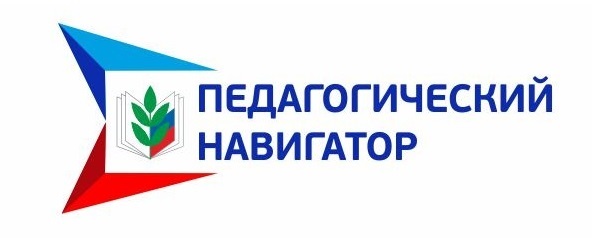 ПОБЕДИТЕЛИ КОНКУРСА СОЧИНЕНИЙ «ПЕДАГОГИЧЕСКИЙ НАВИГАТОР» 2019Степаненкова Валерия СергеевнаЛипецкая областьБудюкин Егор ВикторовичЛипецкая областьГолошубов Дмитрий ВячеславовичЛипецкая областьВасильев Дмитрий ВикторовичЛипецкая областьАношкина Полина АлексеевнаЛипецкая областьКисель Ксения МаксимовнаЛипецкая областьЗлобина Алевтина ВдадиславовнаЛипецкая областьСкорова Софья РомановнаЛипецкая областьПавлова Анна ДмитриевнаЛипецкая областьПчельникова Злата НиколаевнаЛипецкая областьЖукова Таисия  ВячеславовнаРеспублика КрымКарпов Михаил МаксимовичРеспублика КрымУсик Святослав АлексеевичМоскваПриходько Каролина КонстантиновнаМоскваАнохина Анна ВячеславовнаМалышев Денис АндреевичМоскваГерасимова Арина АлексеевнаМоскваГерасимов Максим АлексеевичМоскваБотвинов Геннадий ДенисовичМоскваШилин Всеволод АндреевичМоскваЛевин Максим ИгоревичМоскваВоробьева Мария АлександровнаМоскваВоробьева Арина АлександровнаМоскваМишукова Татьяна АлексеевнаМоскваПоликарова Алина АлександровнаМоскваСоловьёва Дарья АлексеевнаМосковская областьБруй Елизавета СергеевнаМосковская областьЛепенкин Михаил ИвановичМоскваБережной Кирилл АртуровичМоскваКрасноперов Владимир АлександровичМоскваБорин Арсений ЮрьевичМоскваМоскваСотникова Арина ЮрьевнаСтавропольский крайЖмыркова Анастасия СергеевнаСтавропольский крайОлейников Александр АндреевичСтавропольский крайСветашова Кристина АнатольевнаСтавропольский крайТруфанов Игорь ВладимировичСтавропольский  крайПастухов Иван АлексеевичСтавропольский крайРадочинский Виктор АлександровичСтавропольский краяБондаренко Никита ЕвгеньевичСтавропольский крайСавенко Иван ГригорьевичСтавропольский крайШаповалова  Светлана СергеевнаСтавропольский крайШевчук Анна ВячеславовнаСтавропольский крайАлексеева  Маргарита  НиколаевнаМосковская областьАгафонов Павел АлексеевичМосковская областьАникина Карина МихайловнаМосковская областьДойникова  Анна ОлеговнаМосковская областьЕршов Илья АлексеевичМосковская областьКолесова  Анастасия  ЮрьевнаМосковская областьЛупанова Ксения АлексеевнаМосковская областьМосалова Юлия ДмитриевнаМосковская областьОрлов Иван РомановичМосковская областьФилиппова Дарья  КонстантиновнаМосковская областьХаритонова Дарья ИгоревнаМосковская областьШведов Павел АлексеевичМосковская областьСпесивцев Роман ИгоревичКраснодарский крайБелых Егор МихайловичКраснодарский крайИнгачева Елизавета АлексеевнаКраснодарский крайВечеринина Алина СергеевнаКраснодарский крайСапрыкина Анастасия ЕвгеньевнаКраснодарский крайНенашев Александр АндреевичКраснодарский крайНабойчикова Елизавета СергеевнаКраснодарский крайАтагян Альмира АртуровнаКраснодарский крайКостевич Дарья СергеевнаКраснодарский крайКадникова Валерия МаксимовнаКраснодарский крайЖдановская Светлана СергеевнаАрхангельская областьЗаленски Полина Рубеновна	Архангельская областьЗахарова Анастасия ОлеговнаАрхангельская областьКибальчич Максам АлексеевичАрхангельская областьМакаров Артем СергеевичАрхангельская  областьМихин Матвей ИгоревичАрхангельская областьНиколаев Иван АлексеевичАрхангельская областьПодсекин Матвей СергеевичАрхангельская областьСпиров Савелий АндреевичАрхангельская областьТаборова Дамира АлександровнаАрхангельская областьАмбросимова Софья АндреевнаТульская областьЕльтищев Сергей ИгоревичТульская областьЛазаревич Олег АртемовичТульская областьЛазаревич Ульяна АртемовнаТульская областьЛогинов Олег АлександровичТульская областьМагсумова Алина ЕвгеньевнаТульская областьМарков Матвей РомановичТульская областьПисарев Никита АндреевичТульская областьПреображенская Анастасия СергеевнаТульская областьХлебова Виолетта АндреевнаТульская областьКручинин Матвей АлександровичМосковская областьСалимьянов Тимур РузельевичМосковская областьСавельева Александра ОлеговнаМосковская областьБобкова Ангелина СергеевнаКурская областьГаркавцева Ангелина ВадимовнаКурская областьКазакова Алина ГеннадьевнаКурская областьКоклина Елизавета ИвановнаКурская областьНагорнов Роман ОлеговичКурская областьГридасов Максим АлексеевичКурская областьДоренский Иван АлексеевичКурская областьАсеева Анастасия ВладимировнаКурская областьАстахова Софья РомановнаКурская областьКоваленко Анна СергеевнаКурская область